Att komma ihåg i det skriftliga provet! 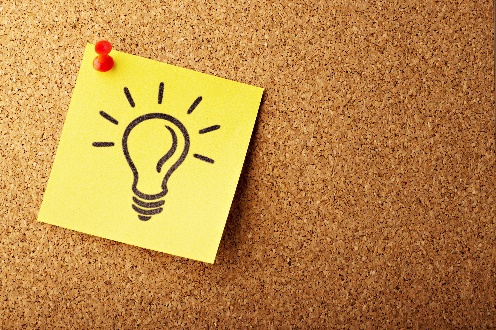 1.	Passiivi: käytä man eikä du          → Om man är sjuk ska man stanna hemma.2.	Tarkoittaa sanotaan ruotsiksi mena tai betyda          → Vad menar du?			(tekijä on ihminen)           →Musik betyder mycket för mig. 	(tekijä on asia)3.	Suomen 'käsitellä' voidaan kääntää behandla tai handla om    → Erik behandlar hållbar utveckling i sin uppsats. 	 	(tekijä on ihminen)          → Artikeln handlar om olika energiformer. 			(tekijä on asia)4.	Skillnaden mellan tycka – tänka – tro 	           → Jag tycker att det är intressant att studera ekonomi. 	(olla jotakin mieltä)           → Jag tänker börja studera energi och miljöteknik. 	(aikoa)         → Jag tror att han studerar mode.				(uskoa, luulla)5. Ruotsin verbi gå tarkoittaa 'kävellä' kun tekijä on ihminen - muuten mennä, matkustaa          → I dag ska jag gå till jobbet.		(minä kävelen)          → Tåget går till Tammerfors.			(mennä)          → I dag ska jag ska/resa/fara till Spanien.	(mennä/matkustaa)promenera on myös kävelyä tarkoittava verbi6.	Suomen ’olla’ verbi on ruotsiksi vara, är, var, varit, kun kuvaillaan ihmistä tai asiaa          → Han är en berömd forskare. / Jag är sjuk. / Det är en svår fråga.finnas, finns, fanns, funnits, kun kuvaillaan, mitä jossakin paikassa tai asiassa on          → Det finns både fördelar och nackdelar med solenergi.	          → I Finland finns det många sjöar.ligga, ligger, låg, legat käytetään kertomaan, missä jokin asia sijaitsee          → Böckerna ligger på golvet./ Väre ligger bredvid metrostationen i Otnäs.    7.	Adjektiivista liten on neljä muotoa          → en liten hund, ett litet hus, den lilla hunden (yksikkö), små hundar (monikko)8.	måste verbin käyttö kielteisenä -> behöva           → Jag behöver inte studera i morgon.    Perfektissä ja pluskvamperfektissä käytetään          → Jag har varit tvungen att läsa till provet hela veckoslutet.10.	Många käytetään laskettavista sanoista, mycket käytetään abstrakteista tai ei-laskettavista asioista             → Hon har många vänner.              → Blommor kräver mycket vatten på sommaren.    11.	lnnan käytetään myönteisissä lauseissa, förrän käytetään kielteisissä (ennen kuin)              → Jag ska äta på Kvarkki innan jag går till lektionen.          → Jag kan inte gå till lektionen förrän jag har ätit på Kvarkki.       Före on prepositio, jota tulisi käyttää ennen substantiivia               → Jag ska ännu skicka ett mejl/en e-post före lektionen.12. Jag studerar elektronik/arkitektur/ekonomi vid/på Aalto-universitetet.13. 		nu - ny 		(nyt - uusi)	svårt - svart 	(vaikeaa - musta)	hård - kova	vanlig - vänlig 	(tavallinen - ystävällinen)	olja – öl		(öljy – olut) minä myös → jag också    en minäkään → inte jag heller Omistussana + adjektiivin –a-muoto + substantiivi epämääräisessä muodossa:             esim. vår trevliga grupp_     ditt nya material_ jag vill  köpa = haluan ostaa           jag ska köpa = tulen ostamaan (tulevaisuus) jag skulle köpa = ostaisin	jag borde köpa = minun pitäisi ostaa  det finns →  EI där är!      Täydennä seuraavat:vuonna 2019	= 10 vuoden ajan =hyödyt ja haitat = ympäristö =yritys =työntekijä =kehittää =ongelma =